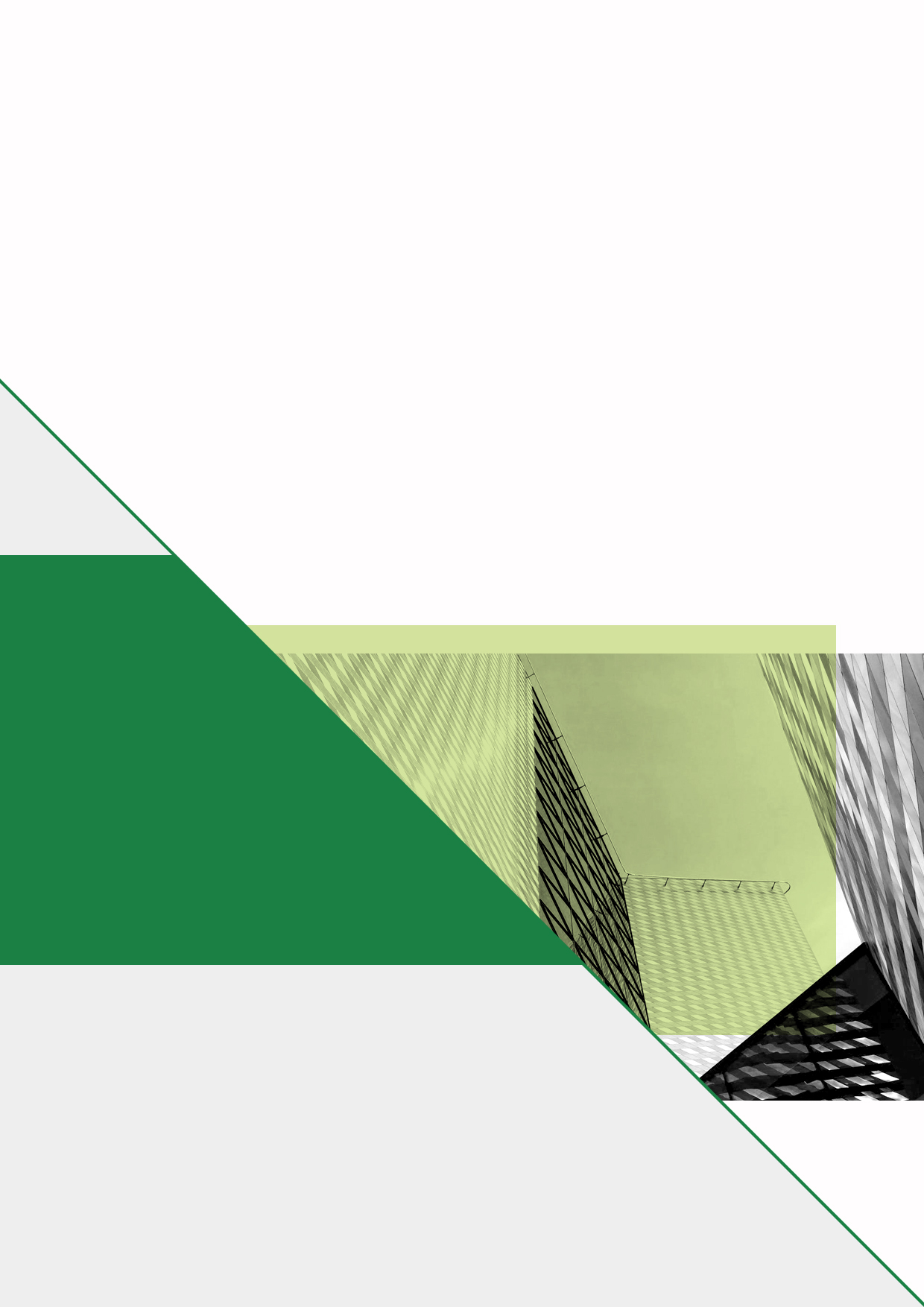 新闻消息国家粮食和物资储备局5月16日上午召开全国夏季粮油收购工作会议，分析研判收购形势，安排部署收购工作。会议要求，各地和有关企业要加强统筹组织，强化产购储加销协同保障，扎实做好夏粮收购各项工作。一是切实增强市场购销活力。二是严格落实最低收购价政策。三是持续优化为农为企服务水平。四是多措并举保障市场平稳运行。五是全力维护良好市场秩序。国家粮食和物资储备局党组成员、副局长卢景波到郑州、开封等地调研指导夏粮收购工作。他强调，目前夏粮收购已到了关键阶段，要切实提高认识，把夏粮收购作为当前粮食和储备系统的重点工作来抓，严格落实国家和地方政府出台的相关收购政策，保障农民卖粮有出路。要持续加强粮食市场监测与预警，广泛开展政策解读与宣传，充分发挥信息服务效能，引导农民适时适价售粮。要多举措加强粮食市场监管，严防不符合食用标准小麦流入口粮市场。河南省粮食和储备局在郑州组织召开全省夏粮收购工作座谈会。会议强调，目前全省夏粮收购工作已全面展开，各地要把保护农民利益放在工作首要位置，积极引导各类市场主体入市开展收购，为农民卖粮提供更多选择和出路，守住“种粮卖得出”的底线。要督促受损小麦定点收储库点坚持挂牌收购、预约收购、敞开收购，同时积极对接各类用粮企业，以销定购、随购随销，确保收购的受损小麦及时出库。5月28日，副省长刘尚进主持召开全省“三夏”生产视频调度会，分析研判近日降雨和麦收期间气象变化对麦收的影响，调度和部署“三夏”生产工作。刘尚进强调，要千方百计组织应急抢收和烘干晾晒，加强跨省协作和省内协同，发挥粮食企业和供销系统烘干设备优势，坚持省、市、县三级日调度机制，尽最大努力调集履带式收割机和烘干设备参与麦收作业。坚持烘干与晾晒两手抓，拓展利用各类空间对收获小麦进行晾晒。18个专家指导组和各市、县要针对性地开展专业指导，组织田间排水，加强田间管理，帮助困难群众和偏远地区开展抢收服务。加强气象信息服务，向各市、县和基层群众精准推送气象信息。落实好跨区机收免费通行政策，确保农机设备畅通无阻、安全作业。科学组织夏粮收购，引导各类市场主体开展市场化收购。种足种好秋粮，不折不扣完成大豆玉米带状复合种植和粮油单产提升任务。做好服务保障，营造全社会关心支持“三夏”生产的良好氛围。市场分析小  麦 市场行情概述市场供需宽松、新麦收割临近，悲观情绪持续笼罩5月上中旬小麦市场，麦价重心继续下移。而5月20日以后，北方麦区阴雨天气增多，特别在25-29日持续大范围阴雨天气，与豫南、豫中南小麦成熟期重合，新麦品质受损引发市场担忧，叠加雨后粉企集中补库，带动陈麦价格止跌并快速上涨。小麦生产情况5月末，北方麦区河南、陕西中南部、江汉中西部等地出现3-4天连续阴雨天气，其中黄淮南部、江汉东部、陕西关中以南部分地区达50～100毫米。这场10多年来最为严重的“烂场雨”天气，对新麦影响有三：一是持续阴雨天气造成河南部分已成熟麦区因土地过湿开展机收推迟；二是河南南部、中部零星麦田出现霉变、发芽、倒伏等情况，部分麦田出现萌动，影响新麦产量和品质；三是北部麦区小麦灌浆进程偏慢，对繁育种子的千粒重有一定影响。针对“烂场雨”主产省连续出台包括抢收、烘干晾晒、农业保险、开辟紧急通道等多方面措施保夏收。截至5月30日17时，河南省已收获小麦499万亩(约占全省种植面积的5.8%)，日投入联合收割机1.3万台，其中：南阳308万亩，信阳106.2万亩，驻马店62.9万亩，平顶山17.6万亩。市场供需情况5月国内小麦市场阶段性运行特征明显。5月上中旬，主产区小麦市场预期持续悲观，终端消费低迷叠加新季小麦临近成熟收获，企业开机率进一步下调并压缩库存规模，采购也已满足当日需求为主，更有部分主体暂停收购。同时，储备轮换也不断下调挂牌底价，以期加快销售效率。监测显示，截至5月17日，河南省小麦原粮进厂均价2713元/吨，较4月末下跌141元/吨。进入5月下旬，受北方麦区降水增多影响新粮预期、面粉企业补库需求增加等影响，小麦市场价格开始止跌上扬。5月25-29日，河南、安徽等小麦主产省出现连续雨，黄河以南部局地小麦出现霉变发芽现象，市场忧虑新麦质量，同时对后市预期由看空转向看多，用粮企业积极采购陈麦增加库存，部分轮换企业挂高价收购合格新麦，小麦市场价格跳涨走高。截至5月末，大型粉企陈麦收购价重回2800元/吨以上区间。监测显示，截至5月31日，河北石家庄普通小麦进厂均价为2770元/吨，较月初下跌80元/吨；山东济南为2800元/吨，下跌60元/吨；河南郑州为2760元/吨，下跌50元/吨；商丘为2770元/吨，下跌50元/吨；江苏徐州为2800元/吨，下跌50元/吨；安徽宿州为2800元/吨，下跌20元/吨。面粉麸皮情况5月面粉市场价格运行亦呈阶段性特征。消费淡季、面粉销售迟缓，粉企开机率偏低，再叠加5月上中旬小麦价格深跌，粉价重心不断下移。5月下旬，随着小麦价格出现跳涨，粉企生产压力增加，带动面粉价格止跌并反弹走高。监测显示，截至5月31日，河北石家庄粉厂面粉出厂价为3100元/吨，较月初下跌150元/吨；山东济南为3120元/吨，下跌120元/吨；河南郑州为3400元/吨，下跌10元/吨；商丘为3130元/吨，下跌60元/吨；江苏徐州为3130元/吨，下跌140元/吨；安徽宿州为3130元/吨，下跌130元/吨。粉企开机偏低，麸皮产供量总体受限，支撑麸皮价格5月整体强势。不过随着小麦价格下跌，小麦饲用量上升，麸皮、次粉在饲料养殖中使用减少；而生猪采食量在夏季出现季节性减少，叠加阴雨天气增多，麸皮储存难度上升，5月下旬麸皮价格逐渐走弱。截至5月31日，河北石家庄麸皮出厂价为2220元/吨，较月初上涨60元/吨；山东济南为2230元/吨，上涨60元/吨；河南郑州为2160元/吨，下跌20元/吨；商丘为2270元/吨，下跌80元/吨；江苏徐州为2240元/吨，上涨60元/吨；安徽宿州为2260元/吨，上涨60元/吨。后市预测“烂场雨”影响河南大部新麦质量，带动市场情绪快速转换，陈麦购销再度活跃。短期内符合制粉企业、储备轮入采购需求的新麦供应有限，加之用粮企业集中补库，积极提价促收质优小麦，小麦价格仍将保持强势。6月中旬后，随着华北小麦大量上市，新麦整体品质将得到改善，同时各地对超标小麦收购政策出台并执行，小麦市场或将逐步企稳。稻  谷 市场行情综述进入5月份，虽有五一节日需求带动，大米走货略有好转，但在整体淡季行情下，米价仍缺乏上行动力，加工企业以销定购，开机率仍处于低位水平，米企采购对原粮价格的支撑力度进一步减弱。但随着农户新稻基本售罄，陈稻出库高峰也逐渐过去，稻谷供应压力有所减轻，价格触底企稳迹象显现，局部出现反弹。尤其是中晚籼稻因上年减产，供应逐渐趋紧，近期走势明显较强，籼强粳弱迹象更加明显。据监测，截至5月末，湖南长沙中晚籼稻收购价2820元/吨，较上期上涨80元/吨；湖北武汉2880元/吨，河南信阳2580元/吨，较上期上涨40元/吨；江西南昌2640元/吨，下跌20元/吨。黑龙江圆粒粳稻收购价2620元/吨，与上期持平；江苏南京普通粳稻收购价2700元/吨，较上期下跌80元/吨。政策性稻谷拍卖情况最低收购价陈稻拍卖有所增加，5月份总成交率比上月提高2个百分点，其中受米厂补库需求带动，中晚籼稻市场需求略好于早籼稻和粳稻。据统计，5月份国家累计投放最低收购价稻谷451.3万吨，共成交46.5万吨，总成交率10.3%。市场需求情况5月份，随着天气转热，大米保管难度增大，加之消费处于淡季，米价基本稳定、局部略有波动，部分加工企业处于停产或半停产状态。据监测，截至5月末，湖南长沙中晚籼米出厂价3840元/吨，较上期上涨60元/吨；江西南昌3850元/吨，与上期持平；河南信阳3720元/吨，较上期上涨10元/吨；黑龙江圆粒粳米出厂价3550元/吨，较上期下跌20元/吨；江苏南京3570元/吨，较上期下跌90元/吨。稻米进出口情况受印度禁止碎米出口、部分东南亚主产国稻谷减产、人民币汇率破“7”等影响，5月以来国际米价继续坚挺上涨，进口成本继续抬升。监测显示，截至月末，越南、印度、泰国等主要出口国破碎率5%大米FOB报价500-540美元/吨，月环比上涨12-25美元/吨。据海关总署数据，4月份我国进口稻米35万吨，同比减40.6%；2023年1-4月份累计进口134.9万吨，同比减39.7%。其中，4月份进口平均价3690元/吨，月环比上涨28元/吨。后市预测后期看，大米市场需求进入季节性消费淡季，加工企业总体开机率偏低，多维持以销定产策略；政策性陈粮陆续投放，市场稻谷供应仍较为充足，预计稻谷价格将呈现以稳弱为主的走势。玉  米 市场行情概述进入5月份以来，国内玉米市场总体呈现“前弱后强”态势，但总体价格水平较上月继续下移。饲料养殖及深加工等下游需求疲弱，叠加小麦价格持续下跌、替代粮源供应充足，市场供需总体保持宽松态势。进入5月下旬，在小麦价格反弹回升、深加工企业补库需求及阴雨天气影响企业到货量等带动下，国内玉米现货价格止跌企稳，部分地区反弹回升。监测显示，截至2023年5月末，河南焦作加工企业玉米收购价2820元/吨，较上月末下跌50元/吨；驻马店2700元/吨，下跌100元/吨；山东寿光2774元/吨，下跌50元/吨；河北秦皇岛2700元/吨，下跌40元/吨。锦州港主流收购价2620-2670元/吨，下跌60元/吨；蛇口港二等玉米报价2760-2780元/吨，下跌10元/吨。市场供应情况进入5月份，产区余粮水平进一步下降，农民手中所剩余粮有限，市场粮源主要集中在贸易库存，且同比水平偏低，出售心态稳定，考虑到加工企业存在补库需求，玉米现货价格受到支撑。另外，国内饲料粮供需格局继续改善，加之生猪养殖亏损持续，玉米进口继续下降，据海关总署数据，4月份国内玉米进口量100万吨，环比下降54.3%，同比下降54.6%。但需要注意的是，随着小麦价格持续下跌，加之新麦陆续收割上市，替代优势较为明显，部分饲料企业采购小麦的数量增加。市场需求情况5月以来，养殖端供应充裕、而需求处于淡季，其中猪价保持震荡偏弱运行，养殖户仍处于亏损状态，这使得饲料企业继续保持随用随采策略。据中国饲料工业协会发布数据，2023年4月份全国工业饲料产量2584万吨，同比增12.4%，其中饲料企业生产的配合饲料中玉米用量占比36.6%，同比下降1.3个百分点。深加工方面，进入夏季，淀粉需求回暖预期带动市场走货加快，深加工刚需对玉米市场形成一定支撑，但5月份整个深加工业开机率仍处于偏低水平，截至月末仍保持五成左右，对价格反弹回升带动作用有限。春播生产情况5月份，全国春耕春播基本结束，整个春播期间东北地区光温条件良好，利于旱地作物播种出苗，西北、华北及黄淮大部水热匹配较好，总体利于春玉米播种出苗。预计在上年收益较高的带动下，今年国内玉米播种面积将略有增加，据农业农村部市场预警专家委员会预计，2023/24年度我国玉米种植面积约6.52亿亩，同比增加0.9%；初步预计在单产稳定略增的情况下，总产量将达到2.82亿吨，同比增1.9%。另据了解，今年新作玉米种植成本继续上涨，其中东北产区地租涨幅较为明显。后市预测后期看，随着气温升高，下游养殖需求进入传统淡季，但深加工需求将有所回暖，在玉米市场现货流通粮源进一步消耗、而替代粮源供应较充裕的形势下，预计国内玉米价格反弹空间有限，总体或将维持震荡略偏强走势。聚焦热点2023年度新季节小麦调研报告为深入了解2023年新季小麦生长情况、品质预期、当前小麦市场变化和市场各主体对后市预期情况，同时探索如何更好发挥粮食价格监测预警体系在服务粮食行政管理及各类市场主体中作用，5月15日至19日、5月24至26日，物流市场信息部在张志敏副总经理的带领下，先后走访焦作温县、武陟、鹤壁浚县、安阳滑县、商丘睢县、郑州中牟县等地。深入田间基层、收储企业、面粉加工企业，与种粮农户、粮食经纪人、相关企业负责人就相关问题进行交流和探讨。现将调研情况报告如下：一、新季小麦基本情况一、小麦种植面积同比增加。调研中了解到，近两年来小麦主产省通过实施高标准农田建设、粮食功能区引导种植、撂荒地整治、作物轮作倒茬等方式，遏制耕地“非农化”“非粮化”成效显著，基层占用耕地种植花草苗木、私挖鱼塘现象及时修正，南部水田区域冬麦种植季“撂荒”减少，同时去年小麦市场价格持续高位，带动种粮收益增加，农民种粮积极性较高，2022/23年度小麦种植面积整体呈增长态势。据河南省气象科学研究院卫星遥感监测估算，2023年河南省冬小麦种植面积为8528.985万亩，与上年统计结果（8523.68万亩）相比，面积增加5.215万亩。另据网络统计，2023年安徽省冬小麦实际播种面积4285万亩、较去年增加6万亩；河北省冬小麦播种面积3354.1万亩，较上年增加了3.3万亩；山东省冬小麦播种面积6012万亩、较去年增加6.7万亩，实现连续3年增加。二、小麦苗情较好。整体来看，新季小麦生长期内产区气象条件匹配有利有弊，小麦生长关键时期都要大范围降水，虽然也因此产生局部冻害影响，但整体评估体利大于弊。以本省为例，进入越冬期后麦区大部出现有效降水过程，低温天气虽然造成豫南、豫东部分区域半春性小麦受冻，但该区域灌溉习惯有别于豫北，降水及时补墒对比轻微冻害，对小麦增产正面意义更大。小麦返青后，气温起伏虽然波动较大，但整体仍在小麦适宜区间内，且春季适度低温会延长幼穗分化时间，春长成大穗。中央气象台最新冬小麦遥感长势监测结果（5月8日）显示，与上年同期相比，冬小麦主产区长势持平、略偏好的比例分别为96.0%、1.1%。河南气象研究中心遥感检测表明，5月上旬，与上年同期相比，河南小麦长势偏好、持平、偏差的比例分别为61.6%、25.4%、13.0%；与近5年平均长势相比，长势偏好、持平、偏差的比例分别为41.0%、55.9%、3.1%。苗情虽然较去年同期相比偏差比例有所增高，但与5年同期数据相比偏差比例下降、偏好比例增加。走访情况来看，在后期不出现重大灾害性天气的情况下，黄淮麦区小麦单产或整体弱于去年，但持平或略好常年；豫北持平或略差与去年，好于常年；淮河以南区域受种植品种与气候匹配度差因素较大，单产则相对差一些。三、小麦病害总体可控。调研显示，豫东、豫南、鄂北、皖北产区小麦赤霉病、白粉病未有明显爆发。纹枯病、根基腐病、茎基腐病情况在黄淮南部产区有所抬头，但整体影响不大。据了解，今年我省小麦穗前病害轻微，抽穗后病害防治到位，特别是在扬花期对小麦赤霉病加大防治力度，大面积展开“一喷三防”作业。同时近年来农业部门、气象部门、农业院校不断强化协作联动，针对小麦在不同生长阶段、不同气象条件出现的问题展开主动防治，有力的保障了小麦稳产丰收。调研中同时了解到，纹枯病、根基腐病、茎基腐病是土壤中真菌、细菌大量滋生引发，发病后治疗意义不大，可以通过种子包衣播种方式防治，后期需要政府相关部门大力宣传。四、高标准农田建设助小麦增产提质。通过高标准农田建设可以有效改善农业生产条件，促进传统农业向机械化、集团化生产转变，从而提高了土地利用效率和产出效率。调研走访中可见，高标准农田中生长的小麦发育普遍好于一般田块。在信阳市息县，据种粮农民介绍，改造后的农田灌溉方便且灌溉成本更低，正在改变当地种粮靠天吃饭的习惯，也降低了今年冬前干旱对小麦生长的不利影响。该农户预估高标准农田中的小麦普遍比一般田块的小麦亩产高100-200斤。二、当前小麦市场情况2022年国内小麦持续高位运行，特别是夏收期间，小麦市场化收购一片繁荣，市场价格高开高走并逐渐稳定在3080-3140元/吨范围平缓运行。进入2023年，小麦市场供给充裕而需求不足的矛盾逐渐暴露，再叠加国内外大宗农产品价格大幅下滑以及制粉、养殖产业普遍亏损影响市场预期持续悲观，春节过后小麦市场价格开始下跌并持续至今，截止到5月中旬，河南市场小麦市场价格运行至2660-2740元/吨区间，较年初下跌了约600元/吨。当前小麦市场形势整体如下：一、小麦供给充裕。统计局数据显示2022年全国小麦总产量13772.3万吨，同比增加77.7万吨，增长0.6%。2022年河南省小麦总产量3812.7万吨，比上年增产9.9万吨，增长0.3%。与小麦增产相对的则是小麦消费需求的整体减少。小麦价格从去年夏收至今年4月始终高于玉米价格运行，所以小麦消费基本被制粉需求占据，而全国小麦食用消费一年需求量大约9000余万吨。国家粮油信息中心最新供需平衡预计2022/23年度全国小麦供需结余2157万吨，比上年度增加2151万吨。调研中有企业负责人也认为，目前流通市场中2022年产小麦余粮仍有很大量。他透漏，据他了解其所在县去年农发行发放的收购贷款，到今4月末还有近半数未完成还款。小麦市场供给充裕的第二个表现是储备轮换进度偏慢。走访调研了解到除湖北轮换进度正常外，河南、安徽轮换进度都偏慢。以驻马店遂平为例，据当地中储粮相关负责人介绍，截至到5月中旬，任务轮出完成5成左右，而去年同期已完成8成左右。湖北省储备轮换进度正常得益于两个方面。一是湖北省轮换数量有限，轮换压力小。二是轮出挂拍时间选择在年初麦价高位时进行，没有陷入后期轮换价格越拍越低的漩涡。小麦市场供给充裕的第三个表现农户自留粮比例偏高。在滑县一基层收购点仍能看到不时就有农民送粮来卖。与送粮农户交谈，得知卖了这一车后，家中仍有近一吨小麦，约占去年其总收成的六分之一。调研中基层收购点也普遍反应目前农户手中余粮整体偏多。余粮往年麦收前要基本要出尽，但今年普遍还余有许多。在阜南县余当地种粮大户交流，他预计当地仍有三成余粮在农户手中。二、制粉需求低迷。近年来随着人民生活水平持续提高，食品消费更加多样以及人们对健康饮食的追求，主食消费在食品消费中整体占比不断下滑。调研中大型制粉企业普遍反应，今年粉企整体开工率下滑明显。遂平某大型粉企负责人介绍目前企业开机率不足5成，而历史同期往往开机率能达到7成左右。该企业负责人认为，造成当前局面除了外在的社会老龄化、人口增长止步、房地产市场萎缩等因素，但更主要的因素是制粉企业行业内部的问题，即产能严重过剩和无序扩产。调研显示，当终端消费持续低迷、生产利润长期亏损情况下制粉企业采购心态普遍谨慎，叠加近期小麦市场价格持续弱势及新麦上市临近等因素，企业原粮库存规模极限压缩（部分大型粉企将库存规模压缩至仅能维持半个月左右生产）。库存规模低同时带来企业生产抗风险能力减弱，目前用粮企业多通过频繁调价调控到货规模，这也是今年以来小麦市场价格一有风吹草动就频繁波动的主要原因。三、饲用替代增加。随着小麦市场价格持续下跌并于玉米价格交叉，4月开始小麦饲用替代优势显现，进入5月饲料企业采购小麦使用量有所增加。调研饲料养殖企业反映，目前企业生产小麦、玉米总体对半使用。其中单纯养殖可以全替代，而外销饲料玉米比例会大一些，因为色泽更好，市场更接受。调研显示，养殖经历长期持续亏损（企业反映普遍亏损半年以上），再叠加今年来小麦、玉米等原料粮价格不断下跌，企业采购心态都十分谨慎，目前采购仍是以按需采购为主。四、进口麦大量进口。当前我国进口小麦多用于饲料养殖和专用粉生产。海关总署数据显示，据统计2022/23年度（6月至次年5月）我国共进口小麦989万吨，同比增加20.9%。今年以来每月进口小麦数量均超130万吨，1-4月中国小麦进口量603万吨，同比增长60.9%。国际小麦价格回落，南方到港性价比优势明显，企业选择进口麦数量增加。另外有观点认为随着我国对俄贸易合作深入，预计2023年国内小麦进口量较上一年度增加。三、新季小麦市场预期情况5月中旬，产区陈麦市场价格整体围绕2700元/吨波动，按往年经验（市场价格减1毛/斤）和最低收购价小麦拍卖价格为参考，市场预计新麦大规模上市后会以2500元/吨为开秤价，粉企净粮收购价则在2600元/吨附近，区域间因品质及供需不同存在差异。目前来看，新麦市场后期走势如何演变还将取决于各类主体的参与程度，又由于新麦预估开秤价与最低收购价（一等品质，2420元/吨）价差较小，使得当前各类市场主体心态复杂。种粮农户虽仍期望新麦能卖个好价，但其心态也跟随今年小麦市场价格一路下滑而消磨地更加现实，对开秤价格并不盲目，惜售情绪不高，认为持粮待涨不可取。贸易企业目前普遍亏损，调研显示有意向继续参与今年收购的个体较去年有所减少，主要原因是前两年粮价活跃，带动市场投机情绪，新入行者多。经历今年粮价下跌，贸易商亏损较大，对继续投资收购近年小麦谨慎。调研中确定参与新麦收购的贸易企业表示将根据订单组织收购，把握双节、春节两个消费高峰安排销售，长期持粮风险较大。基层贸易收购点由于持粮条件有限，收购到一定规模后就运输到周边用粮企业，一般并不会长期持粮待涨。这部分贸易主体表示，仍将按部就班收购新麦，价格随行就市。收储企业心态整体谨慎。收储企业普遍仍有轮出任务未完成，其对新麦态度是希望后期价格保持稳定，价格稳市场预期稳，市场预期稳则有助于后期轮出轮入计划顺利开展。同时收储企业对何时启动收购十分谨慎，并不急于新麦上市后马上介入，普遍表示将待全国小麦产情明朗、价格稳定后再开展收购工作。面粉企业基于生产需要，将主动参与新粮采购，并将新麦快速投入生产来对冲成本。出于对后市运行不确定性的担忧，将整体收紧今年采购计划。饲料养殖企业对于新麦同样谨慎，但相对乐观。养殖饲料配方调整灵活使其在应对小麦市场波动时拥有较大的主动权。在新麦收购期间，将综合玉米、豆粕等饲料替代品之间的价格关系，并结合养殖形势参与收购。当前国内外大宗农产品价格普遍弱势，饲料养殖长期亏损，所以市场预计饲料养殖企业今夏收购小麦数量或超去年同期，但不会高于2021年水平。四、连阴雨对新小麦生长的影响5月下旬以来，我省连续出现两轮明显降水过程，其中5月20日至21日，我省大部出现小到中雨，西部部分县市大到暴雨，局部大暴雨。特别是5月25日至29日，我省大部出现持续阴雨天气，中南部、东部等地出现暴雨、局部大暴雨，是1961年以来同期影响范围最广、持续时间最长的一次阴雨天气过程，造成小麦成熟收获进程延迟、土壤墒情大范围长时间偏湿，并对北中部小麦灌浆不利。5月25日至29日阴雨天气特征有四：一是降水影响范围广。5月下旬以来，河南省连续出现两轮明显降水天气，各地降水量均在20毫米以上，其中75%的县（市、区）累积降水量在50毫米以上，豫西、豫东、豫南等地16个县（市、区）累积雨量超过100毫米。特别是5月25日以来，全省18个地市均出现连续降水，小麦主产区平均降水量普遍在30毫米以上，为1961年以来麦收期影响范围最广的年份。二是阴雨持续时间长。统计显示，5月25日以来，全省116个县（市、区）连续5天以上日照时数不足2小时，105个县（市、区）连续5天以上出现降水，持续阴雨日数为1961年以来同期最多。三是降水量异常偏多。5月下旬以来，全省两轮降水的累计平均降水量达69.9毫米，较常年同期（20.9毫米）偏多2.3倍，为1961年以来同期第四多。四是日照时数严重偏少。5月下旬以来，河南省平均日照时数仅24.3小时，较常年同期（66.5小时）偏少42.2小时，为1961年以来同期次少值，仅次于1991年（19.5小时）。此轮过程正逢我省“三夏”关键期，河南省气象局利用多源卫星遥感、高标准农田小气候观测、自动土壤水分监测等资料，综合研判此轮降水对我省小麦的影响主要有以下几个方面：一是小麦成熟收获期延迟。二是土壤墒情大范围长时间偏湿。三是连阴雨对小麦灌浆收获不利。持续阴雨天气造成许昌以南部分已成熟麦区无法正常开展机收作业，影响收获进度；南部、中部零星麦田出现霉变、发芽、倒伏等情况，部分麦田出现萌动，影响产量和品质；北部麦区小麦灌浆进程偏慢，对繁育种子的千粒重有一定影响。政策法规国家粮食和物资储备局召开2023年全国夏季粮油收购工作会议5月16日上午，国家粮食和物资储备局召开全国夏季粮油收购工作会议，分析研判收购形势，安排部署收购工作。局党组成员、副局长卢景波出席会议并讲话。中央农办、国家发展改革委、财政部、农业农村部、市场监管总局、农发行有关负责同志出席会议。会议强调，今年是全面贯彻落实党的二十大精神的开局之年，是深入实施“十四五”规划承上启下的关键之年，抓好夏粮收购，打赢打好全年粮食收购首战，具有重大现实意义。各地要紧密结合学习贯彻习近平新时代中国特色社会主义思想主题教育安排部署，进一步提高政治站位，深化思想认识，把夏粮收购摆在更加突出的位置，全力以赴抓好各项工作落实，牢牢守住农民“种粮卖得出”的底线。会议要求，各地和有关企业要加强统筹组织，强化产购储加销协同保障，扎实做好夏粮收购各项工作。一是切实增强市场购销活力。强化资金、仓容、人员等各项保障，深化拓展粮食产销合作，有效发挥龙头骨干企业示范引领作用，引导形成多元主体积极入市良好局面。二是严格落实最低收购价政策。中储粮集团要认真履行政策执行主体责任，及时申请在符合条件的地区启动最低收购价执行预案，合理布局收购网点，方便农民就近售粮，切实发挥政策托底作用。三是持续优化为农为企服务水平。始终坚持以人民为中心发展思想，用心做好政策解读、收购现场、信息发布等服务，进一步探索推广粮食预约收购，保障农民有序售粮、放心交粮。发挥粮食产后服务中心作用，加强家庭储粮技术指导，帮助农民减损增收。牢固树立安全生产“红线”意识，坚决防范重特大事故发生。四是多措并举保障市场平稳运行。紧盯重点品种、重点地区和重要节点，加强监测预警和分析研判，妥善解决苗头性、倾向性、潜在性问题。统筹做好粮源调度、库存销售、储备调节、应急保障等各项工作，形成保供稳价合力。五是全力维护良好市场秩序。运用信息化等手段不断提升监管效能，以零容忍态度从严从重查处坑农害农行为，严厉打击损害国家利益行为，努力营造粮食购销领域风清气正的发展环境，坚决守住管好“天下粮仓”。会上，河北、江苏、安徽、江西、山东、河南、湖北、湖南、四川、广西等省份粮食和物资储备局，中储粮集团公司、中粮集团作了交流发言。会议以视频形式召开，中储粮集团公司、中粮集团、粮食行业协会负责同志，国家粮食和物资储备局有关司局单位负责同志在主会场参加会议。各省、自治区、直辖市及新疆生产建设兵团粮食和物资储备局（粮食局），各垂直管理局，供销集团、中国中化、北大荒农垦集团负责同志在分会场参加会议。